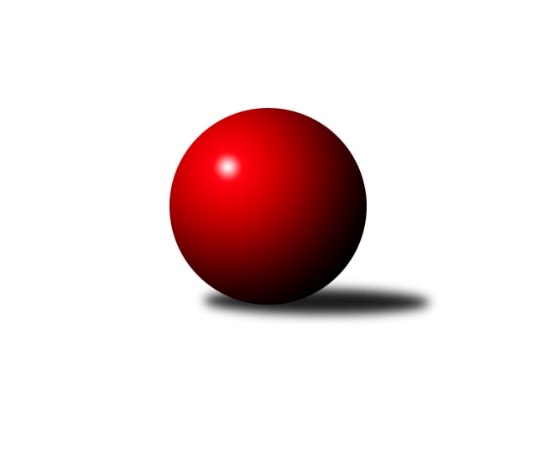 Č.1Ročník 2023/2024	24.9.2023Nejlepšího výkonu v tomto kole: 2723 dosáhlo družstvo: Opava ˝B˝Krajský přebor MS 2023/2024Výsledky 1. kolaSouhrnný přehled výsledků:TJ Nový Jičín ˝A˝	- Odry C	1.5:6.5	2265:2427	3.0:9.0	23.9.Opava ˝B˝	- TJ VOKD Poruba ˝A˝	5:3	2723:2646	8.0:4.0	23.9.Opava ˝C˝	- Sokol Bohumín ˝C˝	2:6	2429:2521	6.0:6.0	23.9.Kuželky Horní Benešov	- Unie Hlubina ˝B˝	4:4	2685:2716	5.0:7.0	24.9.Tabulka družstev:	1.	Odry C	1	1	0	0	6.5 : 1.5 	9.0 : 3.0 	 2427	2	2.	Sokol Bohumín ˝C˝	1	1	0	0	6.0 : 2.0 	6.0 : 6.0 	 2521	2	3.	Opava ˝B˝	1	1	0	0	5.0 : 3.0 	8.0 : 4.0 	 2723	2	4.	Unie Hlubina ˝B˝	1	0	1	0	4.0 : 4.0 	7.0 : 5.0 	 2716	1	5.	Kuželky Horní Benešov	1	0	1	0	4.0 : 4.0 	5.0 : 7.0 	 2685	1	6.	TJ VOKD Poruba ˝A˝	1	0	0	1	3.0 : 5.0 	4.0 : 8.0 	 2646	0	7.	Opava ˝C˝	1	0	0	1	2.0 : 6.0 	6.0 : 6.0 	 2429	0	8.	TJ Nový Jičín ˝A˝	1	0	0	1	1.5 : 6.5 	3.0 : 9.0 	 2265	0Podrobné výsledky kola:	 TJ Nový Jičín ˝A˝	2265	1.5:6.5	2427	Odry C	Ján Pelikán	 	 175 	 172 		347 	 0:2 	 446 	 	238 	 208		Vendula Chovancová	Martin D´Agnolo	 	 197 	 178 		375 	 1:1 	 388 	 	190 	 198		Kristýna Bartková	Petr Hrňa	 	 184 	 186 		370 	 0:2 	 386 	 	185 	 201		Daniel Ševčík	Vojtěch Gabriel	 	 185 	 183 		368 	 1:1 	 368 	 	183 	 185		Matěj Dvorský	Radek Chovanec	 	 219 	 207 		426 	 1:1 	 413 	 	190 	 223		Lucie Dvorská	Radek Škarka	 	 175 	 204 		379 	 0:2 	 426 	 	213 	 213		Daniel Ševčík st.rozhodčí: Vedoucí družstevNejlepší výkon utkání: 446 - Vendula Chovancová	 Opava ˝B˝	2723	5:3	2646	TJ VOKD Poruba ˝A˝	Břetislav Mrkvica	 	 234 	 222 		456 	 1:1 	 477 	 	231 	 246		Jiří Kratoš	Miroslav Stuchlík	 	 239 	 230 		469 	 2:0 	 450 	 	238 	 212		David Stareček	Jan Strnadel	 	 222 	 249 		471 	 1:1 	 478 	 	249 	 229		Jaromír Nedavaška	Robert Kučerka	 	 224 	 224 		448 	 2:0 	 395 	 	212 	 183		Jáchym Kratoš	Svatopluk Kříž	 	 217 	 235 		452 	 1:1 	 414 	 	222 	 192		Jiří Adamus	Rudolf Haim	 	 234 	 193 		427 	 1:1 	 432 	 	229 	 203		Josef Janalíkrozhodčí: V.DNejlepší výkon utkání: 478 - Jaromír Nedavaška	 Opava ˝C˝	2429	2:6	2521	Sokol Bohumín ˝C˝	Renáta Smijová	 	 177 	 211 		388 	 0:2 	 440 	 	222 	 218		Lucie Stočesová	Karel Vágner	 	 167 	 188 		355 	 0:2 	 467 	 	244 	 223		Jaroslav Klus	Josef Plšek	 	 206 	 190 		396 	 1:1 	 417 	 	199 	 218		Ladislav Štafa	Jan Kořený	 	 223 	 240 		463 	 2:0 	 392 	 	192 	 200		Jan Stuś	Jolana Rybová	 	 206 	 219 		425 	 2:0 	 400 	 	205 	 195		Pavel Plaček	Zdeněk Chlopčík	 	 190 	 212 		402 	 1:1 	 405 	 	200 	 205		Michal Pélirozhodčí:  Vedoucí družstevNejlepší výkon utkání: 467 - Jaroslav Klus	 Kuželky Horní Benešov	2685	4:4	2716	Unie Hlubina ˝B˝	Martin Koraba	 	 214 	 237 		451 	 0:2 	 489 	 	247 	 242		Pavel Krompolc	Jaromír Martiník	 	 239 	 251 		490 	 2:0 	 472 	 	231 	 241		Michal Babinec	Vlastimil Kotrla	 	 210 	 247 		457 	 1:1 	 448 	 	228 	 220		František Oliva	Miroslav Procházka	 	 200 	 215 		415 	 0:2 	 439 	 	221 	 218		Pavel Hrnčíř	Martin Weiss	 	 217 	 212 		429 	 1:1 	 428 	 	209 	 219		Rudolf Riezner	Petr Vaněk	 	 222 	 221 		443 	 1:1 	 440 	 	233 	 207		Tomáš Rechtorisrozhodčí: Jaromír MartiníkNejlepší výkon utkání: 490 - Jaromír MartiníkPořadí jednotlivců:	jméno hráče	družstvo	celkem	plné	dorážka	chyby	poměr kuž.	Maximum	1.	Jaromír Martiník 	Kuželky Horní Benešov	490.00	315.0	175.0	5.0	1/1	(490)	2.	Pavel Krompolc 	Unie Hlubina ˝B˝	489.00	303.0	186.0	4.0	1/1	(489)	3.	Jaromír Nedavaška 	TJ VOKD Poruba ˝A˝	478.00	317.0	161.0	7.0	1/1	(478)	4.	Jiří Kratoš 	TJ VOKD Poruba ˝A˝	477.00	308.0	169.0	1.0	1/1	(477)	5.	Michal Babinec 	Unie Hlubina ˝B˝	472.00	297.0	175.0	5.0	1/1	(472)	6.	Jan Strnadel 	Opava ˝B˝	471.00	320.0	151.0	3.0	1/1	(471)	7.	Miroslav Stuchlík 	Opava ˝B˝	469.00	305.0	164.0	3.0	1/1	(469)	8.	Jaroslav Klus 	Sokol Bohumín ˝C˝	467.00	315.0	152.0	6.0	1/1	(467)	9.	Jan Kořený 	Opava ˝C˝	463.00	323.0	140.0	8.0	1/1	(463)	10.	Vlastimil Kotrla 	Kuželky Horní Benešov	457.00	305.0	152.0	7.0	1/1	(457)	11.	Břetislav Mrkvica 	Opava ˝B˝	456.00	307.0	149.0	5.0	1/1	(456)	12.	Svatopluk Kříž 	Opava ˝B˝	452.00	329.0	123.0	9.0	1/1	(452)	13.	Martin Koraba 	Kuželky Horní Benešov	451.00	311.0	140.0	5.0	1/1	(451)	14.	David Stareček 	TJ VOKD Poruba ˝A˝	450.00	326.0	124.0	15.0	1/1	(450)	15.	František Oliva 	Unie Hlubina ˝B˝	448.00	298.0	150.0	8.0	1/1	(448)	16.	Robert Kučerka 	Opava ˝B˝	448.00	316.0	132.0	7.0	1/1	(448)	17.	Vendula Chovancová 	Odry C	446.00	299.0	147.0	1.0	1/1	(446)	18.	Petr Vaněk 	Kuželky Horní Benešov	443.00	312.0	131.0	8.0	1/1	(443)	19.	Tomáš Rechtoris 	Unie Hlubina ˝B˝	440.00	298.0	142.0	6.0	1/1	(440)	20.	Lucie Stočesová 	Sokol Bohumín ˝C˝	440.00	298.0	142.0	6.0	1/1	(440)	21.	Pavel Hrnčíř 	Unie Hlubina ˝B˝	439.00	298.0	141.0	12.0	1/1	(439)	22.	Josef Janalík 	TJ VOKD Poruba ˝A˝	432.00	318.0	114.0	12.0	1/1	(432)	23.	Martin Weiss 	Kuželky Horní Benešov	429.00	296.0	133.0	7.0	1/1	(429)	24.	Rudolf Riezner 	Unie Hlubina ˝B˝	428.00	287.0	141.0	7.0	1/1	(428)	25.	Rudolf Haim 	Opava ˝B˝	427.00	313.0	114.0	10.0	1/1	(427)	26.	Radek Chovanec 	TJ Nový Jičín ˝A˝	426.00	292.0	134.0	6.0	1/1	(426)	27.	Daniel Ševčík  st.	Odry C	426.00	309.0	117.0	6.0	1/1	(426)	28.	Jolana Rybová 	Opava ˝C˝	425.00	291.0	134.0	8.0	1/1	(425)	29.	Ladislav Štafa 	Sokol Bohumín ˝C˝	417.00	284.0	133.0	6.0	1/1	(417)	30.	Miroslav Procházka 	Kuželky Horní Benešov	415.00	294.0	121.0	7.0	1/1	(415)	31.	Jiří Adamus 	TJ VOKD Poruba ˝A˝	414.00	301.0	113.0	10.0	1/1	(414)	32.	Lucie Dvorská 	Odry C	413.00	281.0	132.0	7.0	1/1	(413)	33.	Michal Péli 	Sokol Bohumín ˝C˝	405.00	274.0	131.0	11.0	1/1	(405)	34.	Zdeněk Chlopčík 	Opava ˝C˝	402.00	286.0	116.0	11.0	1/1	(402)	35.	Pavel Plaček 	Sokol Bohumín ˝C˝	400.00	293.0	107.0	10.0	1/1	(400)	36.	Josef Plšek 	Opava ˝C˝	396.00	298.0	98.0	15.0	1/1	(396)	37.	Jáchym Kratoš 	TJ VOKD Poruba ˝A˝	395.00	289.0	106.0	10.0	1/1	(395)	38.	Jan Stuś 	Sokol Bohumín ˝C˝	392.00	285.0	107.0	13.0	1/1	(392)	39.	Renáta Smijová 	Opava ˝C˝	388.00	269.0	119.0	12.0	1/1	(388)	40.	Kristýna Bartková 	Odry C	388.00	273.0	115.0	6.0	1/1	(388)	41.	Daniel Ševčík 	Odry C	386.00	261.0	125.0	6.0	1/1	(386)	42.	Radek Škarka 	TJ Nový Jičín ˝A˝	379.00	273.0	106.0	11.0	1/1	(379)	43.	Martin D´Agnolo 	TJ Nový Jičín ˝A˝	375.00	256.0	119.0	9.0	1/1	(375)	44.	Petr Hrňa 	TJ Nový Jičín ˝A˝	370.00	256.0	114.0	5.0	1/1	(370)	45.	Vojtěch Gabriel 	TJ Nový Jičín ˝A˝	368.00	255.0	113.0	10.0	1/1	(368)	46.	Matěj Dvorský 	Odry C	368.00	262.0	106.0	14.0	1/1	(368)	47.	Karel Vágner 	Opava ˝C˝	355.00	254.0	101.0	13.0	1/1	(355)	48.	Ján Pelikán 	TJ Nový Jičín ˝A˝	347.00	252.0	95.0	15.0	1/1	(347)Sportovně technické informace:Starty náhradníků:registrační číslo	jméno a příjmení 	datum startu 	družstvo	číslo startu24470	Martin D'Agnolo	23.09.2023	TJ Nový Jičín ˝A˝	1x25495	Vojtěch Gabriel	23.09.2023	TJ Nový Jičín ˝A˝	1x17131	Lucie Stočesová	23.09.2023	Sokol Bohumín ˝C˝	1x
Hráči dopsaní na soupisku:registrační číslo	jméno a příjmení 	datum startu 	družstvo	Program dalšího kola:2. kolo29.9.2023	pá	16:00	Sokol Bohumín ˝C˝ - TJ Nový Jičín ˝A˝	30.9.2023	so	9:00	Unie Hlubina ˝B˝ - Opava ˝B˝	30.9.2023	so	10:00	Odry C - Kuželky Horní Benešov	Nejlepší šestka kola - absolutněNejlepší šestka kola - absolutněNejlepší šestka kola - absolutněNejlepší šestka kola - absolutněNejlepší šestka kola - dle průměru kuželenNejlepší šestka kola - dle průměru kuželenNejlepší šestka kola - dle průměru kuželenNejlepší šestka kola - dle průměru kuželenNejlepší šestka kola - dle průměru kuželenPočetJménoNázev týmuVýkonPočetJménoNázev týmuPrůměr (%)Výkon1xJaromír MartiníkKuželky HB4901xJaromír MartiníkKuželky HB114.244901xPavel KrompolcHlubina B4891xPavel KrompolcHlubina B114.014891xJaromír NedavaškaVOKD A4781xJaromír NedavaškaVOKD A113.934781xJiří KratošVOKD A4771xJiří KratošVOKD A113.694771xMichal BabinecHlubina B4721xVendula ChovancováOdry C112.744461xJan StrnadelTJ Opava B4711xJan StrnadelTJ Opava B112.26471